PREDSEDA NÁRODNEJ RADY SLOVENSKEJ REPUBLIKYČíslo: PREDS-91/2019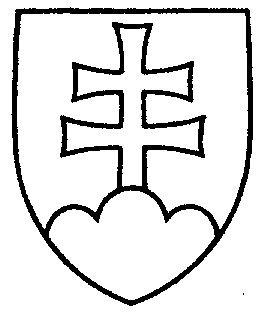 1384ROZHODNUTIEPREDSEDU NÁRODNEJ RADY SLOVENSKEJ REPUBLIKYz 31. januára 2019o odmietnutí návrhu na kandidáta na funkciu prezidenta Slovenskej republiky	A. k o n š t a t u j e m, že	dňa 29. januára 2019  mi  bol  na  základe  petície podľa čl. 101 ods. 3 Ústavy Slovenskej republiky doručený návrh, podaný občanmi Slovenskej republiky, na voľbu kandidáta Radovana ZNÁŠIKA, MA., MPP., na funkciu prezidenta Slovenskej republiky vo voľbe, ktorá sa bude konať 16. marca 2019.	Na základe preskúmania uvedeného návrhu na kandidáta na funkciu prezidenta Slovenskej republiky z hľadiska, či návrh obsahuje zákonom ustanovené údaje a či spĺňa zákonné náležitosti a požiadavky,	B. o d m i e t a m	podľa § 103 ods. 3 zákona č. 180/2014 Z. z. o podmienkach výkonu volebného práva a o zmene a doplnení niektorých zákonov v znení neskorších predpisov	návrh na kandidáta Radovana ZNÁŠIKA, MA., MPP., na funkciu prezidenta Slovenskej republiky. 	Po preskúmaní súladu podaného návrhu podľa § 103 ods. 3 zákona 
č. 180/2014 Z. z. o podmienkach výkonu volebného práva a o zmene a doplnení niektorých zákonov v znení neskorších predpisov konštatujem, že 
Radovan ZNÁŠIK, MA., MPP., navrhnutý na kandidáta na prezidenta Slovenskej republiky nespĺňa podmienku veku ustanovenú v čl. 103 ods. 1 Ústavy Slovenskej republiky.	Proti odmietnutiu návrhu môže kandidát podľa § 103 ods. 5 zákona 
č. 180/2014 Z. z. o podmienkach výkonu volebného práva a o zmene a doplnení niektorých zákonov v znení neskorších predpisov podať do troch dní od jeho doručenia návrh na vydanie rozhodnutia o prijatie jeho návrhu na kandidáta na Najvyšší súd Slovenskej republiky [§ 11 písm. c) a § 287  Správneho súdneho poriadku (zákon 
č. 162/2015 Z. z.)].Andrej   D a n k o    v. r.